SMLOUVA O POSKYTOVÁNÍ SLUŽEB KOMUNIKAČNÍHO EKOSYSTÉMU MOBILNÍ ROZHLAS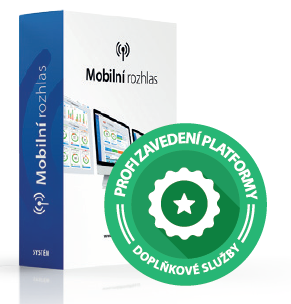 Předmět smlouvyÚčelem uzavření této smlouvy je získání příslušného oprávnění uživatele ke komunikačnímu systému Mobilní Rozhlas s cílem vytvoření bezvadného komunikačního prostředí, které bude sloužit chodu samosprávy včetně zajištění vzájemné komunikace mezi uživatelem a jeho občany.Poskytovatel prohlašuje, že je oprávněn k poskytnutí licence ke komunikačnímu ekosystému Mobilni Rozhlas v rozsahu pro účely této smlouvy podle příslušných právních předpisů.Poskytovatel poskytuje uživateli nevýhradní licenci k užití komunikačního ekosystému Mobilní Rozhlas na dobu trvání smluvního vztahu, a to v rozsahu a způsobem potřebnými pro řádné užívání služeb a systémů sjednaných touto smlouvou v souladu s jejich určením. Komunikační ekosystém Mobilní Rozhlas umožňuje uživateli užívat systémy:Systém pro SMART komunikaci s občany (SMS až 4 800 ks/min, hlasové zprávy pro nevidomé a slabozraké, e-maily, zprávy do aplikace)Mobilní aplikace pro chytré telefony (Android i iOS s více než 100 000 staženími)Systém na správu podnětů od občanů (s dispečinkem kontrolujícím relevantnost hlášení)Systém pro tvorbu anket a participativních rozpočtů (s ověřením unikátnosti hlasu)Dynamický webový profil samosprávy na www.mobilnirozhlas.cz.Systém automatického propojení s facebookovými stránkami samosprávyAutomatické propojení na Systém doplňkové výstrahy občanů (www.sdvo.cz)Systém propojení s webovými stránkami (automatické zprávy e-mailem, do aplikace I.2 a na webový profil I.5) Systém pro SMART komunikaci pro školy, školky a další instituce je možné objednat samostatně.Licence a cenaDoplňkové službyUživatel a poskytovatel sjednávají nad rámec ustanovení čl.1 následující doplňkové služby:Chytrý zpravodaj (digitalizace obecního zpravodaje). Měsíční cena služby 2 741 Kč (při roční platbě).Participativní rozpočet (správa webových stránek, natáčení příspěvků 1den, propagace příspěvků. Cena 34 900 Kč/rokVyužití služby Participativní rozpočet je zcela na rozhodnutí uživatele, který v dostatečném časovém předstihu tuto skutečnost poskytovateli oznámí. Cenu za doplňkové služby dle tohoto ustanovení hradí uživatel pouze v případě, kdy se rozhodl v příslušném kalendářním roce tyto služby využít.Ceny dle tohoto ustanovení jsou uvedeny bez DPH.Platby, trvání smluvního vztahu, jednoduché ukončeníUživatel se zavazuje poskytovateli řádně a včas hradit ceny stanovené v této smlouvě.  Cena uvedená v tomto ustanovení smlouvy v sobě zahrnuje platbu dle čl. II této smlouvy a dle článku III, pokud služeb zde specifikovaných bude využito. Smlouva se uzavírá na dobu určitou. Pokud kterákoliv smluvní strana písemně formou dopisu neoznámí druhé smluvní straně, že trvá na ukončení smluvního vztahu, a to nejpozději 2 měsíce před sjednaným datem ukončení poskytování služeb dle smlouvy, tak po uplynutí doby trvání smluvního vztahu se smlouva automaticky prodlužuje o jeden rok, a to opakovaně.Ceny dle čl. II a III této smlouvy za průběžně poskytovaná a placená plnění mohou být dle uvážení poskytovatele každoročně zvyšovány o procento odpovídající kladnému procentu meziroční inflace vyhlášené Českým statistickým úřadem za předchozí kalendářní rok, a to vždy s účinností nejdříve od prvního dne měsíce následujícího po měsíci, v němž bude takové vyhlášení oficiálně učiněno. Při výpočtu nové výše ceny v důsledku inflace se bude vždy vycházet z aktuální výše ceny, tj. z ceny případně již zvýšené o inflaci. K prvnímu zvýšení může dojít nejdříve po uplynutí 12 měsíců od začátku doby plnění. Případná záporná procentní hodnota meziroční inflace nemá na tyto ceny vliv.Ceny SMS a hlasových zpráv se při automatickém prodloužení smlouvy řídí ceníkem poskytovatele platným ke dni prodloužení smluvního vztahu, není-li uvedeno jinak.Ceny komunikačních kanálů4Cena za SMS je účtována při registraci a změně údajů občana, při přihlášení uživatele do systému a při rozesílce zpráv5Přenos telefonního čísla 500 Kč – každému uživateli je přiřazeno tel. číslo k hlasovým zprávám, které má právo si přenést.Úhrada ceny za sms dle tohoto ustanovení probíhá na základě faktury vystavené poskytovatelem, smluvní strany sjednávají, že tyto faktury nemusí být vystavovány za pravidelné období.Ceny dle tohoto ustanovení jsou uvedeny bez DPH.Ochrana osobních údajůSmluvní strany prohlašují, že jsou si vědomy nezbytnosti správy a zpracování osobních údajů adresátů sdělení pro fungování ekosystému Mobilní Rozhlas. Zavazují se dodržovat platné právní předpisy, zejména obecné nařízení o ochraně osobních údajů (GDPR) a zákon o zpracování osobních údajů. Uživatel se zavazuje poskytnout přístupy do ekosystému jen oprávněným osobám. Uživatel je plně odpovědný za obsah a formu jím komunikovaných sdělení, včetně odpovědnosti autorskoprávní. V případě marketingových sdělení se uživatel zavazuje zajistit dodržování všech norem o regulaci reklamy a o zasílání obchodních sdělení podle platného zákona. Má-li být podle všech okolností příjemcem informace (adresátem notifikačního sdělení) nezletilá osoba, zejména pak osoba mladší 15 let (např. v rámci školních kroužků apod.), uživatel se výslovně zavazuje zajistit souhlas jeho zákonného zástupce se zasíláním takových sdělení. Uživatel bere na vědomí, že jeho odpovědnost dle tohoto článku smlouvy nezaniká žádnou činností poskytovatele, jelikož stále zůstává odesílatelem sdělení.Smluvní strany tímto uzavírají smlouvu o zpracování osobních údajů, kdy uživatel je správcem a poskytovatel je zpracovatelem osobních údajů. Zpracovatel prohlašuje, žebude zpracovávat osobní údaje pouze na základě doložených pokynů správce,zajistil, aby se osoby oprávněné zpracovávat osobní údaje zavázaly k mlčenlivosti nebo aby se na ně vztahovala zákonná povinnost mlčenlivosti a provedl vhodná technická a organizační opatření, aby zajistil úroveň zabezpečení odpovídající danému riziku,bude správci nápomocen při vyřizování záležitostí vůči subjektům údajů i dozorovému úřadu.Uživatel tímto uděluje poskytovateli obecné povolení k zajištění plnění s využitím subdodavatelů, u nichž poskytovatel smlouvou stejného obsahu zajistí ochranu osobních údajů,Práva a povinnosti uživatele a poskytovatele jsou dále konkrétně upravena v Podmínkách komunikačního ekosystému Mobilní Rozhlas.Závěrečné ujednáníNedílnou součástí smlouvy je Technická specifikace systémů a doplňkových služeb ekosystému Mobilní Rozhlas a Podmínky komunikačního ekosystému Mobilní Rozhlas („Podmínky“; www.mobilnirozhlas.cz/obchodni-podminky). S těmito dokumenty se uživatel před podpisem této smlouvy seznámil a souhlasí s nimi.V případě nefunkčnosti systému poskytovatel zajistí na vlastní náklady odstranění reklamovaných nedostatků od nahlášení do termínu podle tabulky „Kategorizace chyb“. Pokud tak poskytovatel neučiní, jedná se o podstatné porušení této smlouvy a uživatel je oprávněn od této smlouvy odstoupit. Pro případ prodlení s odstraněním nefunkčnosti systému se sjednává ve prospěch uživatele smluvní pokuta ve výši 500 Kč za každý započatý den prodlení. Případné rozpory budou řešeny jednáním. V případě nemožnosti vyřešit rozpory smírnou cestou, budou řešeny u místně a věcně příslušného soudu dle sídla uživatele.Tabulka 1: Kategorizace chybPoskytovatel je oprávněn jednostranně měnit Podmínky nebo jejich část při změně technických, provozních, obchodních či organizačních podmínek na své straně nebo při změnách na trhu, a to v celém rozsahu. O všech změnách bude uživatel informován písemně nebo elektronickými prostředky s využitím údajů poskytnutých uživatelem, a to nejméně měsíc před nabytím účinnosti těchto změn. V případě, že uživatel s novými Podmínkami nebude souhlasit, je oprávněn tuto smlouvu vypovědět s měsíční výpovědní dobou. V případě, že uživatel smlouvu nevypoví, má se za to, že se změnou souhlasí. Pokud uživatel s novými Podmínkami nebude souhlasit a ani smlouvu nevypoví, je oprávněn od smlouvy odstoupit poskytovatel s měsíční výpovědní dobou.Uzavření této smlouvy schválila Rada města Chrudim na svém zasedání konaném dne 31. 1. 2022 usnesením č. R/40/2022.Tato smlouva nabývá platnosti dnem jejího podpisu oběma smluvními stranami a účinnosti okamžikem jejího zveřejnění v Registru smluv vedeném v souladu s příslušnými ustanoveními zákona č. 340/2015 Sb., o registru smluv, ve znění pozdějších předpisů.Tato smlouva nahrazuje všechny předchozí smluvní vztahy o poskytování služeb komunikačního systému Mobilní Rozhlas,  které mezi sebou smluvní strany učinily, a to Smlouvu o poskytování služeb komunikačního ekosystému Mobilní rozhlas ze dne 31.1.2020 a schválenou usnesením Rady města Chrudim R/15/2020 a objednávku služeb komunikační platformy – participativní rozpočet ze dne 31.1.2020 . Smluvní strany prohlašují, že ke dni nabytí účinnosti této smlouvy mají veškeré závazky z předchozích smluvních ujednání vypořádány.Zodpovědný obchodník (Jméno, Tel., E-mail)	PoznámkaVšechny ceny jsou uvedeny bez DPH.V Brně dne…………………………….					V Chrudimi 3. 2. 2022……………………………………………………….					………………………………………………………….za poskytovatele							za uživateleMgr. Ondřej Švrček, jednatel						Ing. František Pilný, MBAUživatelPoskytovatelNázev:Město ChrudimMUNIPOLIS s.r.o.(spisová značka C 64961 vedená u Krajského soudu v Brně)IČ:0027021129198950DIČ:CZ00270211CZ29198950Sídlo:Resselovo náměstí 77, Chrudim I, 537 01 ChrudimLondýnské náměstí 886/4, 639 00 Brnodále jen„uživatel“„poskytovatel“Osoby oprávněné jednatIng. František Pilný, MBAMgr. Ondřej ŠvrčekKontaktní osobyŠárka Trunečková, DisMgr. Martin RoučkaMobilní Rozhlas “OPTIMAL”Cena 9 990 Kč / měsícLicence obsahuje celý ekosystém (I.1-I.8) pro všechny typy komunikace. Cena licence je uvedena při roční platbě.Online / telefonické školení je poskytováno ZDARMA. Balíček propagačních materiálů (aktuální FB posty, texty, manuál FB komunikace, bannery na web, články do zpravodaje) je k dispozici ZDARMA.Cena je uvedena bez DPH.Začátek doby plněníTrvání plnění doPočet obyv. uživateleInterval platby (počet let) Cena služeb celkem (bez DPH)(uvedena včetně doplňkových služeb dle čl. III)1.2.202231.1.202323 0831187 672SMS zpráva do ČR4Hlasová zpráva do ČR5Zpráva do mobilní aplikaceE-mailová zprávaPodnět od občana0,89 Kč / ks0,99 Kč / 30 sZDARMAZDARMAZDARMAGaranceVada kategorie AJedná se o stav, kdy jsou více než jednomu uživateli nedostupné základní funkce aplikace nebo její částí, nebo hrozí poškození dat.Vada kategorie BJedná se o vadu, jejíž povaha neodpovídá podmínkám kategorie A nebo C.Vada kategorie CAplikace vykazuje drobnější vady nebo je podezření na vadu, ale základní funkčnost aplikace nebo její dílčí části je zachována.Zahájení řešení vady a reakce vč. poskytnutí informace Objednateli, jakým způsobem bude Poskytovatel vadu řešit.Do 4 pracovních hodin od okamžiku nahlášení vady.Do 8 pracovních hodin od okamžiku nahlášení vady.Do konce 5. pracovního dne od okamžiku nahlášení vady.Zprovoznění aplikace alespoň náhradním způsobem pro zajištění jeho základních funkcí (tj. prozatímní, ne úplné odstranění vady).Do 8 pracovních hodin od okamžiku nahlášení vady.Do 16 pracovních hodin od okamžiku nahlášení vady.Do konce 10 pracovního dne od okamžiku nahlášení vady.Úplné odstranění vady.Do 16 pracovních hodin od okamžiku nahlášení vady.Do konce 5. pracovního dne od okamžiku nahlášení vady.Do konce 15. pracovního dne od okamžiku nahlášení vady.Mgr. Martin Roučka775 222 293martin.roucka@munipolis.com